President - Scott Lane 599-7240          Vice President – Ed Salzwedel  
Secretary – Clarence Johnson     Treasurer – Carl Williams, M.D. 
[website – www.sabbsa.org ] [P.O. Box 34478, San Antonio, TX 78265]May 2021Spring has sprung, we had great rains recently, COVID is on the wane in the U.S. and most people are getting vaccinated. There is reason for optimism these days and we hope you are feeling that!Our feature article in last month’s newsletter was “Creation Science evidence which should not be used”. There was so much to cover on this important topic to try to inform our readers about what current research tells us, that we had to carry over this article to this month. Thus, part II is in this newsletter to complete the article.The program at our monthly meeting in May is Universe Battles: Big Bang or Big Design? This is the third in a series of video documentaries from Evidence Press. Our Genesis Commentary section this month focuses on Genesis 8:4-22 covering the abatement of the flood waters, the ark coming to rest on land and God’s covenant with life on earth. As always, we have a full rundown of all creation education opportunities coming up in our area. ---------------------------------------------------------------------------------------------Creation Science evidence which should not be used – part IIIn last month’s Communique’, we started explaining a list of arguments Creationists probably should not use. In some cases the proposed evidence has been found to be in error. In other cases, the evidence stated may be true, but we do not have sufficient proof behind it to waste time in endless debates on it when we have so much other good arguments with solid evidence behind it to focus on. Last month we focused on the topics of; Darwin recanted his belief in evolution on his deathbed; Moon-Dust thickness proves a young Moon; Urban legend – the Missing Day in Time; Woolly Mammoths were snap frozen during the Flood Catastrophe; Dubois renounced Java Man as a “missing link” and claimed it was just a Giant Gibbon, The Japanese trawler Zuiyo Maru caught a dead plesiosaur near New Zealand; The 2nd Law of Thermodynamics began at the Fall; If we evolved from apes, why are there still apes today?; Women have one more Rib than Men; Archaeopteryx is a Fraud; There are no Beneficial Mutations; No new Species have been produced; Earth’s axis was vertical before the Flood, and a few other bits we do not recommend. If you are interested in one of those subjects, please see last month’s newsletter.Here are some more things claimed by some creationists we do not always recommend. Please note that in some cases colleagues I know still do use these, but there are pitfalls behind them you need to be aware of before going there.Paluxy tracks prove that humans and dinosaurs co-existedThe Paluxy dinosaur tracks exist and could be excellent evidence of man and humans co-existing. The Taylor Trail on the McFall property just outside of Glenrose, Texas shows an unmistakable trail of hadrosaur tracks crossing a set of human tracks in the same strata (I’ve been there and seen these). The problem are questions about Dr. Baugh and his methodology early on when these finds were discovered, which were not as tight as trained paleontologists would insist upon. This first discovery methodological problems have caused everything coming out of the Paluxy to be questioned. Thus, it may not be worth the debate to go down this path. Archaeologists have found skeletons (and footprints) of giant human beings.This claim has been circulated through the Internet for years, but many of the images associated with them have been shown to have been manipulated in Photoshop. An article on the Snopes site, which fairly analyses urban legends and internet claims, explains the provenance of each of the most common photographs attached to these emails (snopes.com/photos/odd/giantman.asp).In reality, greatly scaled up humans would be anatomically impossible for simple mathematical reasons—the square-cube law means that a human scaled up four times would have a skeleton and muscles 16 (4²) times stronger, but these would have to cope with a mass 64 (4³) times greater. So a greatly scaled up human would collapse under his own weight without many physiological and skeletal (thus genetic) changes to cope with the added mass. (excerpted from the creation.com website). The supporting data for these claims is just not there and thus we advise not going there. (reprinted from Arguments we think creationists should NOT use - creation.com )Earth’s division in the days of Peleg (Genesis 10:25) refers to catastrophic splitting of the continentsThis is a tough one, in that there are cases to be made both ways for interpreting this verse either as the “time the continents split” or the “time of the division of the people groups from Babel.” I suspect it refers to the divsion of the people from Babel since Bible commentators both before and after Lyell and Darwin (including Calvin, Keil and Delitzsch, and Leupold) are almost unanimous that this passage refers to linguistic division at Babel and subsequent territorial division. However, our own   Dr. Daniel Harris has done substantial research into this topic and is convinced the “time of Peleg” refers to a time hundreds of years after the worldwide flood when the continents were divided by accelerated continental drift. Either of these interpretations could be right. The resultant debate gets us nowhere, especially since even creationists cannot agree on this point. Thus I would not go there unless you are willing to go down a rabbit hole you may not get out of.There are gaps in the genealogies of Genesis 5 and 11 so the Earth may be 10,000+ years old Some will claim this is not so. Others will talk about there clearly are, and it was common due to writing style of the time. If so, it could answer why there are additions and exclusions when comparing biblical genealogies. These gaps are insufficient however to ever give us a human existence of 100,000 years as the Old Earth Creationists presuppose. Neither is there firm substantiation that more than a couple of thousand years of gaps may have existed. This whole discussion leads us into some weeds we may not want to get into and therefore even though I regularly taught this for two decades, I am slow to get into it now.Jesus cannot have inherited genetic material from Mary, He would have inherited original sinThis is not stated in Scripture and even contradicts important points. The language of the New Testament indicates physical descent, which must be true for Jesus to have fulfilled the prophecies that He would be a descendant of Abraham, Jacob, Judah, and David.Also, the Protoevangelium of Gen. 3:15, regarded as Messianic by both early Christians and the Jewish Targums, refers to ‘the seed of the woman’. This is supported by Gal. 4:4, ‘God sent forth His Son, coming (genomenon) from a woman.’Most importantly, for Jesus to have died for our sins, Jesus, the ‘last Adam’ (1 Cor. 15:45), had to share in our humanity (Heb. 2:14), so must have been our relative via common descent from the first Adam as Luke 3:38 says. In fact, seven centuries before His Incarnation, the Prophet Isaiah spoke of Him as literally the ‘Kinsman-Redeemer’, i.e. one who is related by blood to those he redeems (Isaiah 59:20, uses the same Hebrew word “goel” as used to describe Boaz in relation to Naomi in Ruth 2:20, 3:1–4:17). To answer the concern about original sin, the Holy Spirit overshadowed Mary (Luke 1:35), preventing any sin nature being transmitted. See also The Virginal Conception of Christ for a defense of this foundational doctrine and further discussion of these Biblical passages. (from https://creation.com/arguments-we-think-creationists-should-not-use#genealogies )Light was created in transit.Some older creationist works, as a solution to the distant starlight problem, proposed that God may have created the light in transit. It would entail that we would be seeing light from heavenly bodies that don’t really exist; and even light that seems to indicate precise sequences of events predictable by the laws of physics, but which never actually happened. This, in effect, suggests that God is a deceiver.After more than fifty years of study on the starlight and time problem, creationists now have many superior ideas of how this starlight and time dilemma could be resolved. It may be that the one-way speed of light is infinite. It may be that the speed of light is degenerating and was originally infinite. Dr. Russel Humphreys original “White Hole” cosmology envisioned the area around our solar system being initially a huge gravity well which drastically slowed time locally as the creation week commenced, while the rest of the universe outside of our solar system was outside of this gravity well and experienced billions of years of time while our solar system only aged a week. Humphrey’s new theory of a “timeless creation bubble” lends a similar effect. Also Cosmological Relativity as proposed by Dr. Meoshi Carmelli and conformed to a biblical worldview by constraining it within a closed universe by Dr. John Hartnett not only solves such time dilation problems, but also the galactic winding problems and does so without using the mythical fudge factors of dark energy and dark matter.This is heady stuff and if you are not well versed in current research, you should not get into it.Geocentrism (in the classical sense of taking the Earth as an absolute reference frame) is taught by Scripture and Heliocentrism is anti-ScripturalIf you take this argument to the point of saying scripture says that the earth is the center of the solar system and not the sun, you are taking both an anti-science and anti-biblical stance. However, our own resident astronomer, Dr. Daniel Harris believes in the focal reference frame for all of creation is the Earth. There is evidence for this in GPS location technologies, the symmetry of all matter in the universe surrounding our reference point in microwave background data, and the concentric rings of matter which seem to be emanating out from a view of space with the Earth at its center via quantized red shift data. This again is heady stuff and if you are not well versed in all of this, you best leave it alone as the secular scientific community will eat you alive.Ron Wyatt has found Noah’s ArkHis claimed Ark shape is a natural geological formation caused by a mud flow and not the Ark.Wyatt has found much archaeological proof of the BibleThere is not the slightest substantiation for Wyatt’s claims, just excuses to explain away why the evidence is missing and conjectures about what should be here or there.Missing solar neutrinos prove that the sun shines by gravitational collapse, and proves a young sunThis is about a formerly vexing problem of detecting only one third of the predicted numbers of neutrinos from the sun. Also, accepted theories of particle physics said that the neutrino had zero rest mass, which would prohibit oscillations from one ‘flavour’ to another. Therefore, consistent with the data then available, some creationists proposed that the sun was powered one-third by fusion and two-thirds by gravitational collapse. This would have limited the age to far less than 4.5 billion years. However, a new experiment was able to detect the ‘missing’ flavours, which seems to provide conclusive evidence for oscillation. This means that neutrinos must have a very tiny rest mass after all—experimental data must take precedence over theory. Therefore creationists should no longer invoke the missing neutrino problem to deny that fusion is the primary source of energy for the sun. So it cannot be used as a young-age indicator—nor an old-age indicator for that matter. See Newton, R., Missing neutrinos found! No longer an ‘age’ indicator, TJ 16(3):123–125, 2002. (reprinted from Arguments we think creationists should NOT use - creation.com )Canopy theoryEven though I, and most creationists taught this for more than 30 years it is a theory on the wane. Most theories of the makeup of such a canopy floating above the atmosphere both yield  tremendous atmospheric pressures below and earth cooking greenhouse effects, both of which would have made life on earth as we know it impossible.I know Genesis 1:7 refers to the waters above, but those could equally be talking about water vapor in the atmosphere, or water in outer space (remember that according to scripture originally all matter in the universe was water). You do not need a water canopy to protect us from much of the radiation we get from the sun today to prevent somatic cell mutation and lengthen our lives, since the much more robust magnetic field at the time of creation and before the flood would have done that. Further, you don’t need it to provide the rain for the flood event. If the “fountains of the great deep” spewed huge amounts of water vapor into the atmosphere, the oceans were warm due to volcanism, thus rampant evaporation, as well as the widespread volcanism spewing rain forming particulates into the atmosphere; under these conditions you could get nothing else but torrential rains.Natural Selection is not a Law of NatureThe informed creationist knows that natural selection is fully operative in nature. It operates spurring speciation which also exists widely in nature. What selection has never been observed to do is create new information. But it often causes the loss of genetic information. Most of the variation we see in nature is spurred by natural selection. But instead of speciation being primarily a product of mutations, it is most often a reshuffling of the alleles in an organism’s genome (the preprogrammed variation God installed into all of the created kinds to allow them to readily adapt to changing environments). Please don’t trap yourself by stating fallaciously that either natural selection or speciation don’t exist or operate in nature, as they do rather widely. What we have found is that natural selection has extreme limits on what it can select for, and it only can select for traits fully expressed at the organism level and not at the point mutation level. Further, neither selection nor speciation has ever been observed to change one created kind into another created kind. What arguments are doubtful, hence inadvisable to use - There are living dinosaurs todayI know guys looking for them, but as yet none have been found. We look like nuts if we say this is so without evidence. There was no Rain before the FloodThis has become a debatable point among creationists. As CMI tells us in their website-This is not a direct teaching of Scripture, so… there should be no dogmatism. Genesis 2:5–6 at face value teaches only that there was no rain at the time Adam was created. But it doesn’t rule out rain at any later time before the Flood, as great pre-uniformitarian commentators such as John Calvin pointed out. A related fallacy is that the rainbow covenant of Genesis 9:12–17 proves that there were no rainbows before the Flood. As Calvin pointed out, God frequently invested existing things with new meanings, e.g. the bread and wine at the Lord’s Supper.A boat-like structure in the Ararat region as evidence of Noah’s arkThis is unverified, and with no proof I wouldn’t use it.The Gospel is in the starsThis is an interesting idea, but quite speculative, and many Biblical creationists doubt that it is taught in Scripture, so we do not recommend using it.ConclusionMuch of what we have warned against here is also listed on the Creation Ministries International website at https://creation.com/arguments-we-think-creationists-should-not-use#genealogies which was a major resource for this article. However, there are some evidence and arguments which they advise not using, which I believe can be successfully used if you have the proper background to defend them.For example, the CMI article suggests not using Darwin’s admission in his book that even thinking about how an eye could have evolved “gives me a headache.” The absurdity of this unbelievably complex and finely tuned and engineered apparatus occurring by chance should have given him a headache, and made him rethink his thesis. If you use this quote however, you need to know first that Darwin even though he made this statement, did not acknowledge that the evolution of the eye was impossible. In fact, after admitting that it seemed absurd to him, he spent the rest of that chapter explaining rather fantastically how it might have occurred.The CMI article also warns us against using the fact that Laminins are a protein in the shape of a cross holding us together. They advise this since it is not a perfect cross at all times, nor is it the only scaffolding protein used in our body. Further, there are over 100,000 proteins in our body, and picking on one of those which just happens to be somewhat in the shape of a cross could be just happenstance. However, the fact that this linchpin molecule is one which holds us together, and reminds us by its shape of the cross has led many to think of how we are told in Colossians 1:17 how Jesus is holding us and all creation together. I do not use this in seminars as proof of Christ’s being the Creator as much as showing how this fascinating anomaly of this molecule’s shape and function could be an intentional sign from the Creator of what He did and is.They also recommend in the CMI article not to hold much weight in the amazing amount of prescience knowledge in the Bible. They warn us in this article that “we should be cautious in reading modern science into passages where the readers would not have seen it.” While the warning is well founded, and we can go too far in this search for prescience in the Bible and start seeing “Jesus in every tree we walk by.” We should not miss the amazing amount of scientific knowledge revealed in the Bible thousands of years ahead of man’s discoveries. This is amazing proof of God’s authorship of the Bible, and I use it often.In all however, I hope we have transmitted to you a few things we should not hold to, or teach as proof of creation. What is best evidence changes over time as we get new data, and new research shows us more about God’s amazing creation. When creation science was in its infancy, the canopy theory seemed very satisfying both scripturally and scientifically. Today, we find that there may be other ways to interpret Genesis 1:7 and science does not support the canopy as it once was thought to. We also need to stay away from “old wives’ tales” and unproven rumors such as the story of NASA using computers to prove the missing day in time, or that we have found Noah’s Ark. Fortunately, the amount of well-established and professionally researched evidence for God as the author of the Bible and the creator of all abounds in His creation. However,  if we are to use creation science as a tool for evangelism and proof of the creator, we need to be well read and well versed on current research and findings so that we do not lose the argument and our credibility holding to outdated evidence or unfounded rumors.__________________________________________________________________________________________Genesis Commentary4 and in the seventh month, on the seventeenth day of the month, the ark came to rest on the mountains of Ararat. 5 And the waters continued to abate until the tenth month; in the tenth month, on the first day of the month, the tops of the mountains were seen.Thus, the ark floated on the water for 7-months. Notice that it says, “mountains of Ararat” and not Mount Ararat where it came to rest. The Bible does not give us a specific location that the ark came to rest on, but the name of a mountain chain in which it came to rest.Ararat was an ancient term for an area which will later be called Armenia and today is roughly in the area of Turkey. In Turkey (the Ararat region) there are two main mountain ranges, the Armenian Mountain chain and the Quardunian range (these are their ancient names, these ranges go by different names today). Via the Bible, either of these ranges could have been where the ark came to rest.The Armenian range contains the mountain we now call Mount Ararat. Its actual name today is “Agri Dagi”.  The Quardu range contains mountains which the locals also claim to be the resting place of the ark, including Mount Jubal Judi, which the Koran identifies as Mount Ararat (it’s about 200 miles south of Agri Dagi). Several other mountains in the Middle East have ark legends associated with them claiming they are Mount Ararat. These legends extend all the way down into Saudi Arabia with another Mount Jubal Judi.Sightings made of from air of a rectangular box protruding out of the ice during World War II led to many expeditions onto Agri Dagi (Ararat) to try and find the ark. The last expedition found some intriguing wood samples drilled out of ice cores, but to date, we have not found the ark.For geographical and geopolitical reasons there have been no recent expeditions to find the ark on Mount Ararat. Agri Dagi sits at the border between Turkey, Russia and Iran, a very unstable area indeed. Much of the area around the mountain is marshland, making approaches difficult. The Iranians will not allow expeditions via their side on Ararat. Most of the mountain and the areas which we wish to explore are on the Turkish sides, but they have not allowed any expeditions since 2014.5 And the waters continued to abate until the tenth month; in the tenth month, on the first day of the month, the tops of the mountains were seen.6 At the end of forty days Noah opened the window of the ark that he had made 7 and sent forth a raven. It went to and fro until the waters were dried up from the earth. 8 Then he sent forth a dove from him, to see if the waters had subsided from the face of the ground. 9 But the dove found no place to set her foot, and she returned to him to the ark, for the waters were still on the face of the whole earth. So he put out his hand and took her and brought her into the ark with him. 10 He waited another seven days, and again he sent forth the dove out of the ark. 11 And the dove came back to him in the evening, and behold, in her mouth was a freshly plucked olive leaf. So Noah knew that the waters had subsided from the earth. 12 Then he waited another seven days and sent forth the dove, and she did not return to him anymore.So the flood waters reached their apex (highest point) at 150 days then receded from there for the next 7 months. If you add the tenth month on the tenth day of the month + 40 days + 7 days + 7 days +7 days as described in this section, you get exactly one year for the flood event. Notice however, quite reasonably they will not venture out for some time after land is cited, as it took a large amount of time for the earth to dry from such a cataclysm (they only ventured out 70 days after the dove returned with the olive leaf).13 In the six hundred and first year, in the first month, the first day of the month, the waters were dried from off the earth. And Noah removed the covering of the ark and looked, and behold, the face of the ground was dry. 14 In the second month, on the twenty-seventh day of the month, the earth had dried out. 15 Then God said to Noah, 16 “Go out from the ark, you and your wife, and your sons and your sons' wives with you. 17 Bring out with you every living thing that is with you of all flesh—birds and animals and every creeping thing that creeps on the earth—that they may swarm on the earth, and be fruitful and multiply on the earth.” 18 So Noah went out, and his sons and his wife and his sons' wives with him. 19 Every beast, every creeping thing, and every bird, everything that moves on the earth, went out by families from the ark.Again remember how closely symbolic this ark narrative is to the salvation offered to us all in Christ. God saved His obedient remnant, just as He waits to save us if we follow Him.God's Covenant with Noah20 Then Noah built an altar to the Lord and took some of every clean animal and some of every clean bird and offered burnt offerings on the altar. This was a main purpose for bringing the clean animals by seven pairs onto the ark, so that these sacrifices could be carried out to commemorate and thank God for saving them. Also, note that only some of the clean animals were sacrificed, leaving others to repopulate the earth. In fact, we have incredible genetic evidence of this occurring just as the Bible says it did here.Goat and Sheep DNA and the BibleDNA testing has shown that all living goats are descended from five original female goats via analysis of their mitochondrial DNA.Normally, according to the evolutionary hypothesis, there should have been one original female, which had the complete set of mutations, variations and special genetic markers which make the original goat species come about. Why, then, should there be, in both species, three to five original and distinct DNA types? Why multiple original pairs and not from one original goat or sheep as evolution would have expected? Fortunately, the Bible has the answer!God instructed Noah to take seven pairs of each type of “clean” animal on board the ark in order to have animals for sacrifice after the flood receded, as well as to repopulate the Earth. These animals may also have been used to provide food after the flood as the earth was repopulated with plants and animals. Thus, from the biblical account, we would not expect all modern breeds of sheep and goats to be traced back to only one original pair of sheep or goats, but something less than seven pairs. Possibly, Noah sacrificed two pairs of goats and two or three pairs of sheep after the flood, or two or three lines of each species became extinct between then and now (a very reasonable and expected conjecture). Or one of these original female lines could have been lost due to disease, or accident shortly after the flood. All sheep and goats in the world today descended from the remaining animals carrying these same sets of DNA markers.Thus, DNA testing of sheep and goats exactly matches what would be expected if the Bible and the worldwide flood actually occurred, and point to the Noah’s ark narrative as literal historical reality. Again, and again we find that the Bible is the only truly accurate source of truth for such ancient historical knowledge.21 And when the Lord smelled the pleasing aroma, the Lord said in his heart, “I will never again curse the ground because of man, for the intention of man's heart is evil from his youth. Neither will I ever again strike down every living creature as I have done. 22 While the earth remains, seedtime and harvest, cold and heat, summer and winter, day and night, shall not cease.”Please take note of this promise from God that regardless of what happens in the future, He will never again destroy all life until the end times, and the seasons will proceed as they always have. This is an especially important scripture in light of our current concerns with Global Warming and the pollution of our atmosphere and planet. Contrary to the doom and gloom prognostications of the Climate Change activists, man will not destroy the earth, nor will the seasons end. Now, this does not absolve us from caring about what we do with the planet God has given us, as we are still stewards of this planet and must take care of it.You can either take this scripture to mean that we will implement significant enough changes in our culture to stop Global Warming, or it says, as many scientists have said, that what we are going through right now is a natural warming cycle caused mostly by solar events, which is both beyond our control and one which will swing the other way eventually, as it often has in past earth history. Either way, you as a Christian can be assured that in spite of ourselves, we will not screw up the planet. God has seen this and told us so.----------------------------------------------------------------------------------Prayer Needs and Praises! Relief for the world from COVID-19 (especially India)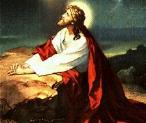 Our medical professionals across the world. Heal our nation from the civil unrest and violence in our cities.Pray for spiritual healing in our nation.___________________________________________________________Coming to SABBSA on the second Tuesday of each month at Faith Lutheran Church 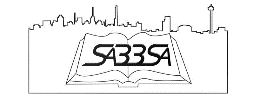 
May - Universe Battles: Big Bang or Big Design?
June - Testing Evolution: Exposing FlawsJuly - The Dead Sea ScrollsAugust - Genesis Impact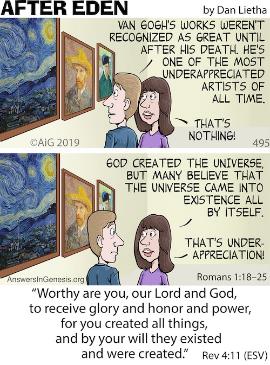 Cartoon Corner     Thanks to Answers in Genesis who provides many of these cartoons each month for our newsletter and our presentations. Please think about donating to them in gratitude for this and all the ministries they give us.SABBSA on KSLR Please join the San Antonio Bible Based Science Association “on the air” each Saturday afternoon with “Believing the Bible!” Join us Saturday afternoons at 1:45 pm on radio station KSLR 630 AM in San Antonio and airing for 12-million people across the U.S. in 11 major markets and internationally in 120 countries on WWCR. Here is our schedule of upcoming program topics-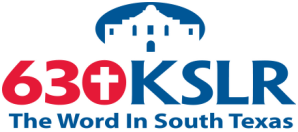 5/1 Jim Bendewald - Earth Battles
5/8 The Haeckel Hoax
5/15 Can TNT Create Us?5/22 John Pendleton - Pterodactyl
5/29 John Pendleton - Cuba / Cen. America6/5   Ken Ham, AiG6/12  Dr. Daniel Harris 1- Astronomer 6/19   Harris 2 - Astronomy and the Bible 6/26  Harris 3 - UFO's Demonic Delusions 7/3    Dr. Robert Carter, CMI - Genetics7/10  Dr. Robert Carter, CMI – 27/17  Prosecutor for Evolution (repeat from 7/24  Dinosaur Extinction  7/31  Age of the Patriarchs 8/7    Not so Grand Canyon?8/14  Age of the Oceans8/21  Carl Kerby 1 - Intro. Reason for Hope 8/28 Carl Kerby 2 - Reason for Hope 9/4   Carl Kerby 3 - Summer camps 9/11 Death and Suffering9/18 Jesus Never Existed?9/25 Squids, Octopuses, and Alien DNA If you cannot tune in on Saturday afternoons, or would like to sample our program or hear previous shows, they are available on podcast on the KSLR website (kslr.com). Click on the link below to go to the KSLR podcast page and scroll down till you find "Believing the Bible."     "Believing the Bible" - SABBSA on KSLR Radio Around Texas Houston: 
The Greater Houston Creation Association (GHCA) meets the first Thursday of each month. They normally meet at Houston's First Baptist Church at 7 pm, in Room 143. Their meetings can be streamed live! For more information, go to www.ghcaonline.com. (Due to COVID-19 current programs are online only).Glen Rose: 
Dr. Carl Baugh gives a “Director’s Lecture Series” on the first Saturday of each month at the Creation Evidence Museum just outside Glen Rose, TX. This museum is also a great and beneficial way to spend any day. Presentations are at 11 am and 2 pm. For more information, go to www.creationevidence.org Dallas: The Museum of Earth History uses the highest quality research replicas of dinosaurs, mammals, and authentic historical artifacts to not only lay out for the visitor a clear and easily understood connection between Genesis and Revelation, but will do so in an entertaining and intellectually challenging way. Open M-F 9 to 6. http://visitcreation.org/item/museum-of-earth-history-dallas-tx/ Of course, the ICR Discovery Center for Science and Earth History is the foremost creation history museum in the Southwest. They are scheduled to reopen May 4th from 10am to 5 pm Mondays through Saturdays. For more information on this exceptional facility go to https://discoverycenter.icr.org/ Dallas-Ft Worth: 
The Metroplex Institute of Origin Science (MIOS) meets at the Dr. Pepper Starcenter, 12700 N. Stemmons Fwy, Farmers Branch, TX, usually at 7:30 pm on the first Tuesday of each month.     http://dfw-mios.com/Abilene:The Discovery Center is a creation museum/emporium that exists primarily to provide scientific and historic evidence for the truthfulness of God’s word, especially as it relates to the creation/evolution issue. It also features some fascinating “Titanic Disaster” exhibits.   https://evidences.org/ Lubbock Area (Crosbyton): 
All year: Consider a visit to the Mt. Blanco Fossil Museum, directed by Joe Taylor. The Museum is worth the visit if you live near or are traveling through the Panhandle near Lubbock. If you call ahead and time permitting, Joe has been known to give personal tours, especially to groups. For more information, visit http://www.mtblanco.com/. Greater San Antonio area: Listen to Answers with Ken Ham online at the address below. (No nearby station for this broadcast). http://www.answersingenesis.org/media/audio/answers-daily To hear creation audio programs from the Institute for Creation Research, listen online at this address. http://www.icr.org/radio/ Also, tune in KHCB FM 88.5 (San Marcos) or KKER FM 88.7 (Kerrville) for Backto Genesis at 8:57 AM Mon-Fri, then Science, Scripture and Salvation at 1:30 AM, 8:00 AM and 4:30 PM on Saturdays.______________________________________________________________Last Month at SABBSA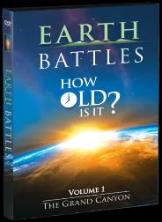 Earth Battles: How Old is It?                                      Volume 1 – The Grand CanyonIs Earth 4.6 Billion Years Old as establishment scientists claim?Earth Battles: How Old Is It? reviewed geologic evidence from the Grand Canyon and showed us that the evidence is not ambiguous, but very clearly points to a Young Earth. The evidence also points overwhelmingly in favor of world-wide catastrophic processes, not the slow and gradual processes that long-age geologists claim.This documentary from Evidence Press included beautiful 3D animation videos while explaining the Biblical Flood Model for the formation of Earth's basement rock, and sedimentary fossil-filled layers. Most of this video shared evidence for the real historicity of Noah’s Flood. They did include strong evidence from deep buried zircon crystals showing that they contain helium which could not be true if they were billions of years old.Scott Lane closed the evening by adding a slide presentation detailing many other Young Earth evidence including: the very small amount of upper atmospheric helium; data showing that deep buried zircons were made in a cool water environment and not a hadean one; Earth’s magnetic field decay; the continued existence of short period comets; how coal and oil can be made naturally in a very short time; how nickel content, aluminum content, salinity and any other mineral content you can think of when measured in our oceans show that those content levels would be reached in just the smallest fraction of how old the oceans are supposed to be; and many more._____________________________________________________________________________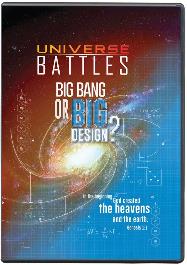 Next SABBSA Meeting: Tuesday, May 11, 2021, at 7 pm Coming to SABBSA in MayUniverse Battles: Big Bang or Big Design? The Cassini spacecraft was a complex exploratory craft. Its mission was to study Saturn and its rings and moons. One of its main discoveries was the observation of water spraying out of the icy moon Enceladus. How could this supposedly 4.6-billion-year-old moon still be geologically active?Universe Battles provides numerous observable evidences like Enceladus that our Solar System is not billions of years old. Also included are: evidence of God’s design in our solar system and the universe; the anthropic principle, which shows the entire universe shows it was designed to support our life systems; the design of our Earth being placed in just the right habitable zone within our solar system; the existence of magnetic fields on planets within our solar system which should not be there if these planets are old, cold, and dead; and more.This documentary includes interviews with six scientists as well as special guest Ken Ham.Please join us in May for creation science and biblical apologetics teaching you will find nowhere else in Bexar County. Our current COVID protocols call for you to wear a mask into the facility and sit distanced from other people and groups not in your immediate family or group. We meet at Faith Lutheran Church just south of the corner of Jones Maltsberger and Thousand Oaks. The address is 14819 Jones Maltsberger Rd., San Antonio, Texas 78247. 